3月8日每日一练1.《教育漫话》的作者是( )。   [单选题]正确率：67.86%2.《学记》中，“道而弗牵，强而弗抑，开面弗达”体现的是教学的( )。   [单选题]正确率：60.71%3.( )是世界上最早的教育学专著。   [单选题]正确率：67.86%4.提出“教育即生活”的教育家是( )。   [单选题]正确率：82.14%5.“知识是个人的建构，不存在共同的知识”是( )的主张。   [单选题]正确率：28.57%选项小计比例A.夸美纽斯310.71%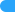 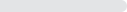 B.斯宾塞414.29%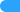 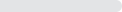 C.洛克 (答案)1967.86%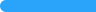 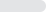 D.裴斯泰洛齐27.14%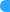 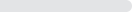 选项小计比例A.启发性原则 (答案)1760.71%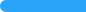 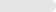 B.循序渐进原则621.43%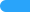 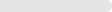 C.学生主体原则414.29%D.教师主导原则13.57%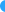 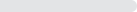 选项小计比例A.《论语》00%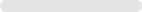 B.《三字经》27.14%C.《学记》 (答案)1967.86%D.《大教学论》725%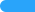 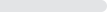 选项小计比例A.杜威 (答案)2382.14%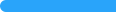 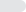 B.梁漱溟00%C.陶行知310.71%D.卢梭27.14%选项小计比例A.社会建构主义828.57%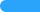 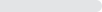 B.信息加工理论310.71%C.激进建构主义 (答案)828.57%D.人本主义932.14%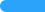 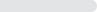 